Protecting your God Gifted Resources Steer clear of energy vampires! I repeat steer clear of energy vampires!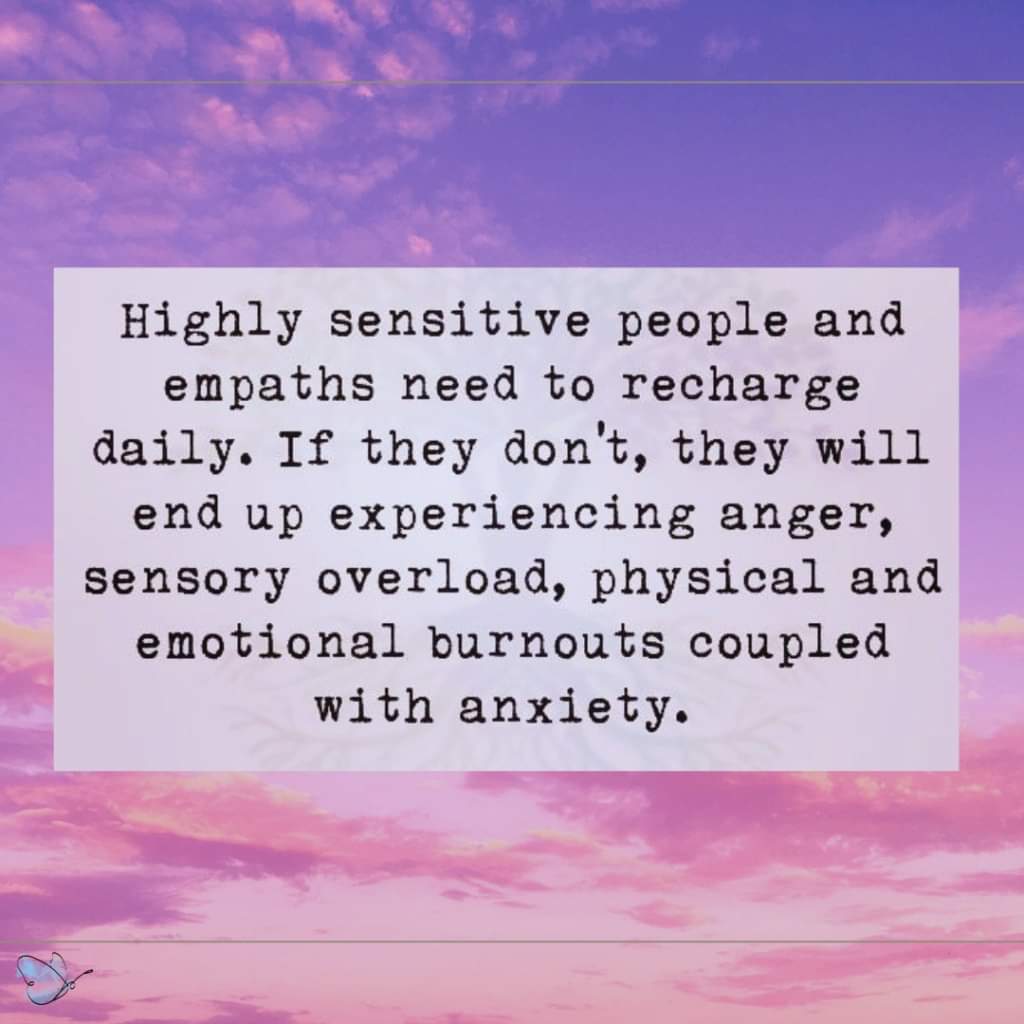 I’m speaking of those who are assigned to drain you of your God Gifted Resources. Yes, we have energy vampires aka Narcissists, who prey on us, using our emotional reactions to feel more powerful and in control. But, there is another type of energy vampire, and their assignment is to drain you of your God gifted resources. For example, they want your advice, knowledge, wisdom, direction, empathy, compassion etc. but there is no intention of doing anything different or applying any of it to their lives. These people you find yourself running to their rescue over and over trying to help them, or show them how to navigate through their situations and circumstances, but you will soon realize they are doing absolutely nothing to help themselves. As a matter of fact they may be doing the exact opposite or working against your efforts in some way shape or form. It starts to feel like you are talking just to hear yourself talk. Let me tell you, some people can be given a complete blueprint on how to improve their situations or move forward, but they are just not ready, and that's okay. Bottom line is, you cant sit there and wait, or try to force them into action. You have to allow them the time and space to decide whether or not they want better for themselves, or if change is even something they are really interested in. Otherwise, you will be expending your resources unnecessarily.  We must remember, even time is considered a resource. Your compassion, kindness, empathy etc., are Gods gifted resources for you to use for HIS purposes. We are not supposed to drain our resources unnecessarily. Therefore, discernment of situations and people are so important. God frowns upon false burdens. God does not expect you to lay your life down to save anyone else. People are responsible for themselves and their own forward movement. You may be the vessel God sends to pour into them for a time, or to teach them something to help them on their journey, but then God wants them to do the rest. It’s not your job to save anyone. You can fight for them, yes, but when you see yourself fighting harder than they are fighting for themselves, it’s times to bow out or give them a little space. Like they say, you can lead a horse to water but you can't make them drink. They have to want what you are trying to give them, show them or guide them to, if not, you are wasting your God gifted resources. God has gifted each of his Chosen vessels with massive amounts of love, passion, empathy, compassion, mercy, wisdom and healing energy, but we have to let him show us, who we should gift those resources to. We have to make sure even when we give, we don't over do it. Your life depends on it. You may ask how do I know when it’s time to bow out or back-up a bit, and my advice would be to make sure you are constantly checking in with your spirit, because you KNOW when you are spinning your wheels. You KNOW when you are in too deep. You may not fully trust it yet, but your spirit aka intuition or internal GPS will tell you when it’s time to back-up. Sometimes we are so used to holding on that we hinder people’s growth, not understanding that giving them space may be the best thing we can do for them. This is just until they are ready to level up or do something different. This will give them time to do what they need to do for themselves and allow us times to replenish our energy as well. It's all about balance. We must always replenish our energy because we cannot give from an empty cup.  The enemy wants you to be drained of your resources because this is your POWER. This is what makes you who you are and what God uses to build and grow HIS kingdom. It's your spiritual superpower and it must be protected at all cost. ~ Glad Tidings✨✨What is a hindering spirit?? It is an evil spirit sent on a mission by the enemy for the purpose of hindering your God-given assignment by creating distractions, strange trials, and abnormal obstacles and frustrations, thus making your work trying, tiring and difficult.A person can be possessed by a hindering spirit and not know it. So you have to be discerning when you are dealing with people because they could be sent to distract you from what God wants you to be doing. They are sent to waste your time, keep your mind distracted, and to expend your resources, so be careful.